To umiem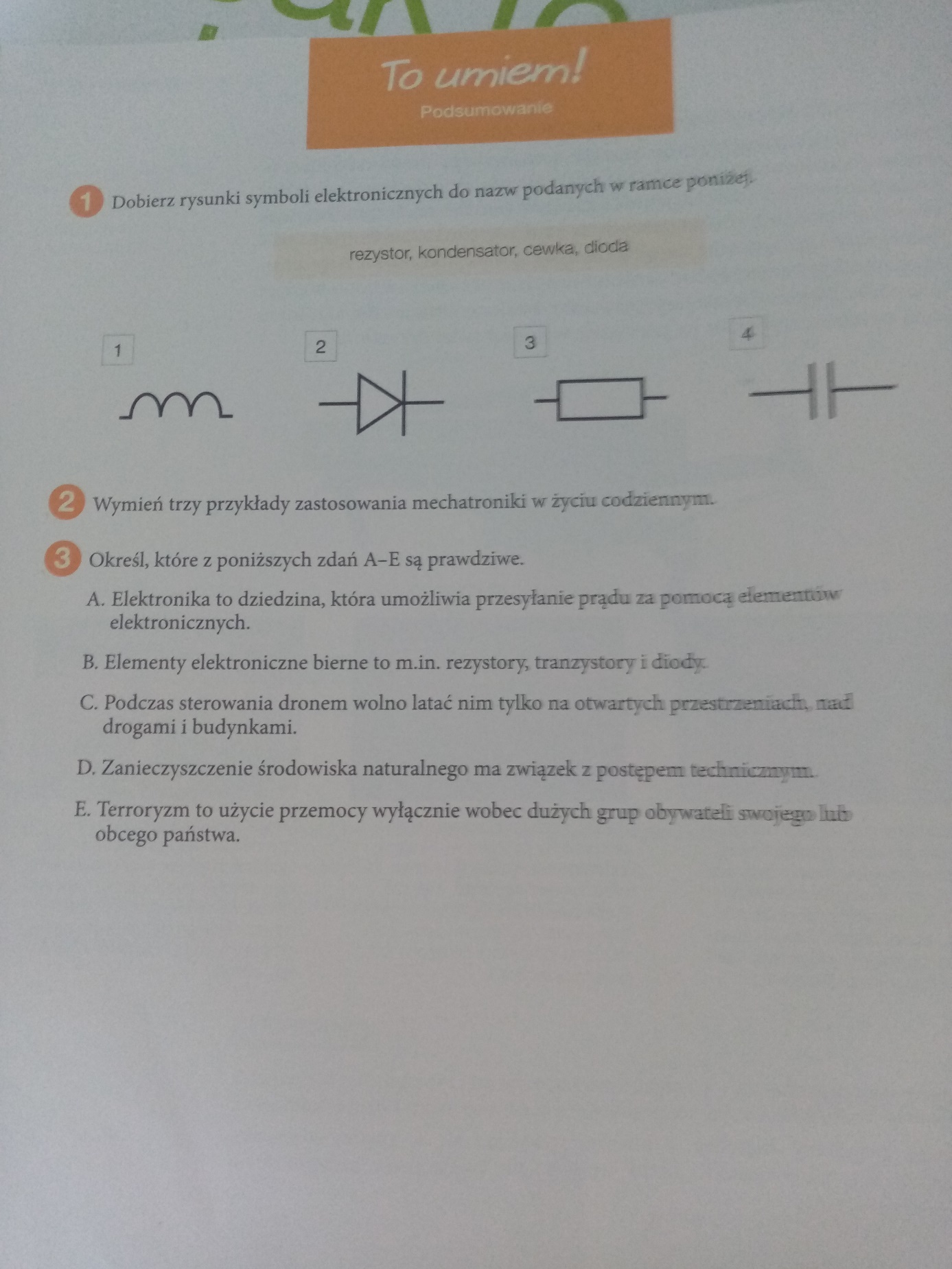 